PENGARUH MODEL PEMBELAJARAN QUANTUM TEACHING BERBANTUAN MEDIA PHET TERHADAP HASIL BELAJAR SISWA PADA MATERI FLUIDA DINAMIS DI KELAS XI SEMESTER I SMA SWASTA IRA MEDAN T.P. 2022/2023SKRIPSIOleh AGUSTINI KHOLIDAH NASUTION NPM  201124004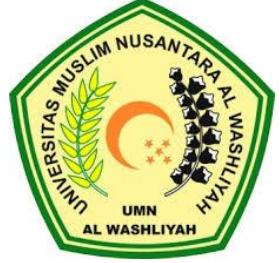 PROGRAM STUDI PENDIDIKAN FISIKAFAKULTAS KEGURUAN DAN ILMU PENDIDIKANUNIVERSITAS MUSLIM NUSANTARA AL-WASHLIYAHMEDAN2023